Pozdravljeni učenci 8. razreda!V času dela na domu pri predmetu LIKOVNO SNOVANJE 2 naredite naslednje:PON., 16. 3. 2020, 3. šolska uraNALOGA (A4 format):Nadaljujete z nalogo z naslovom Od pojma do znaka. Narišete skico in nato risbo znaka, ki si ga moraš sam izmisliti in ne prerisati (kot smo se pogovorili pri pouku). 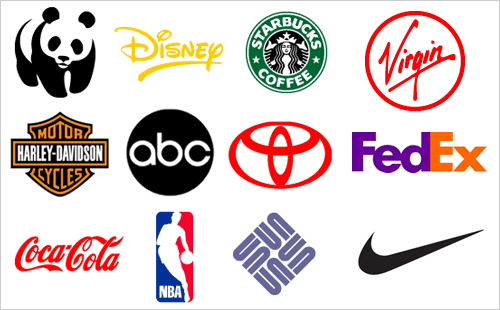 Primeri zaščitnih znakov/logotipov       PON., 23. 3. 2020, 3. šolska uraNADALJEVANJE NALOGE (A4 format): Ustvarjeni znak nato barvno opremite. Če imate možnost, ga naredite v 3D.V primeru, da bo pouk potekal na domu še prihodnji teden (od 30. 3. 2020 – 3. 4. 2020), mi boste PODPISANE (ime, priimek, razred) izdelke , po mailu poslali na moj elektronski naslov maja.zura@osvp.si do 30. 3. 2020. Če zaključimo z delom na domu v petek, 27. 3. 2020, pa mi izdelke in odgovore v ponedeljek, 30. 3. 2020 prinesite v šolo.Lepo vas pozdravljam in veliko zdravja vam želim!Maja Žura,učiteljica LUM